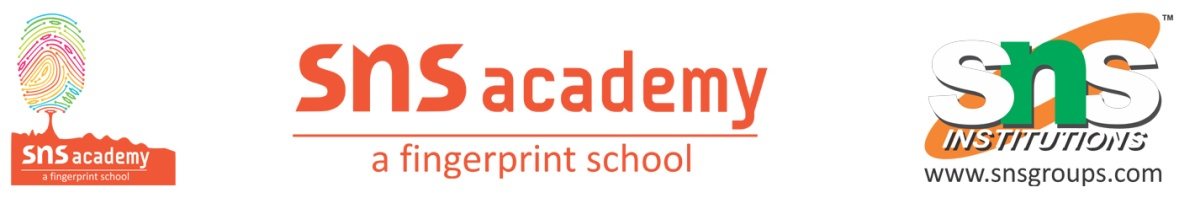                                                                  Computer science Worksheet -3        Date:03.09.2022                                                                        Class:XI                                                                                                    Marks:1.Differentiate between code space and code point?2.What are UTF-8 and UTF-32 encoding schemes.Which one is more popular encoding schemes?3.What is the difference between fixed length and variable length encoding schemes?4.Given that A’s code point in ASCII is 65,and a code point is 97.What is the binary representation of A in ASCII?(and what’s its hexadecimal representation).What is the binary representation of a in ASCII?5.Convert the following binary numbers to decimal ,octal and hexadecimal numbers?(a) 100101.101                                                       (b)10101100.01011          (c)10101100.010111                                              (d)1010 